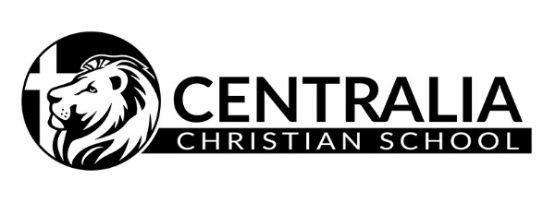 Board Meeting MinutesJune 16th, 2020 MeetingMembers present:  Kevin, James, and Dawins, (via Zoom) Shirley, Ann, Laura Members absent:  KeithGuest: Courtney QuimbyMeeting called to order by Dawins at 6:30 pmPrayer for the school and meetingIntroduction/Interview with Courtney Quimby for the position of School Board Member.   Courtney shared about herself and her family, their business, her connections with the school and some visions/ideas she has.  James made a motion that Courtney be invited to be a part of the School Board; 2nd by Kevin; so moved.  Meeting Minutes approved via email.Finance Report:  As presented.  The PPP is included in the report.  The Foundation recommended $41,500 as the Tuition Assistance amount for 2020-21.  James motioned to approve the amount as recommended by the Foundation and received by the Financial Assistance Committee; 2nd by Shirley; so moved.  Principal’s Report:  Presented by Ann  The drive-in graduation was very successful.  Family Send Off on June 10th also a big hit.Current enrollment for 2020-21 is 178 studentsStrategic Plan is complete; Enrollment Committee met and reviewed the enrollment processThis summer there will be Picnic and Play dates on Wednesdays from 11-1, June 24th – August 19th, with teacher supervisionMany classes and other spaces are getting painted; thanks to Team Hopkins for the garden/grounds work prior to graduation!Evergreen Community Church plans to begin meeting again on June 28thDo we want to schedule Dave Coleman for Board Training with the School and Foundation Boards?  $2,000 fee plus $25 per person for materials.  Laura made a motion that we move forward with the training (September as possible date); 2nd by Shirley; so moved.  Staffing Update – Sharon Berg will return next year Old Business:  Strategic Plan Follow Up – Discussion of recommendations and “wish list” items:Board supports Ann’s recommendations regarding the hiring of any needed paraeducators.Suggested that funds from the tech budget could be used for a 2nd copy machineAdditional Chromebooks were on the top of the priority list.  Kevin moved to spend up to $6,000 for additional Chromebooks; 2nd by Dawins; so moved.   Staff retirement plans and/or health insurance plans will be discussed further at the August meeting.Update on the work of the Re-opening Task Force was provided and the draft document shared with the Board.Committee Reports:IT Committee - James reported the school will be acquiring three more routers with two separate networks – 1 dedicated for Chromebooks.  James plans to speak with Comcast about increased access.  The server is being moved.  A computer dedicated to multi-media use was purchased.     New Business:  Possible summer projects include media storage and an update to the Pre-school entry.  Cost estimates should be secured to bring to the Board for review/approval.  Action Steps:  Meeting adjourned at 8:20. Closed in prayer.  Next Meeting:  July 21st at 6:30 pm. 